优质结构项目网上申报平台操作手册操作人：申报单位编写单位：上海汇绿电子商务有限公司前言（略）第一章 概述第一节 环境要求1运行环境上网浏览器建议使用谷歌浏览器（Chrome）2网络要求通过电话拨号、ADSL、宽带、局域网等各种方式连接到互联网上3操作人员要求对windows能够进行基本操作熟悉用IE进行上网浏览较熟练使用鼠标及键盘主要功能模块1.申报单位功能模块：包括预申报列表、正式申报列表、第三方机构管理2.项目管理功能模块：包括预申报管理、正式申报管理3.第三方机构功能模块：包括待评价项目列表4.系统公告功能模块：发布优质项目通过单位的公告5.后台管理功能模块：包括申报管理、业务用户管理、系统管理、公告管理第三节 优质结构申报流程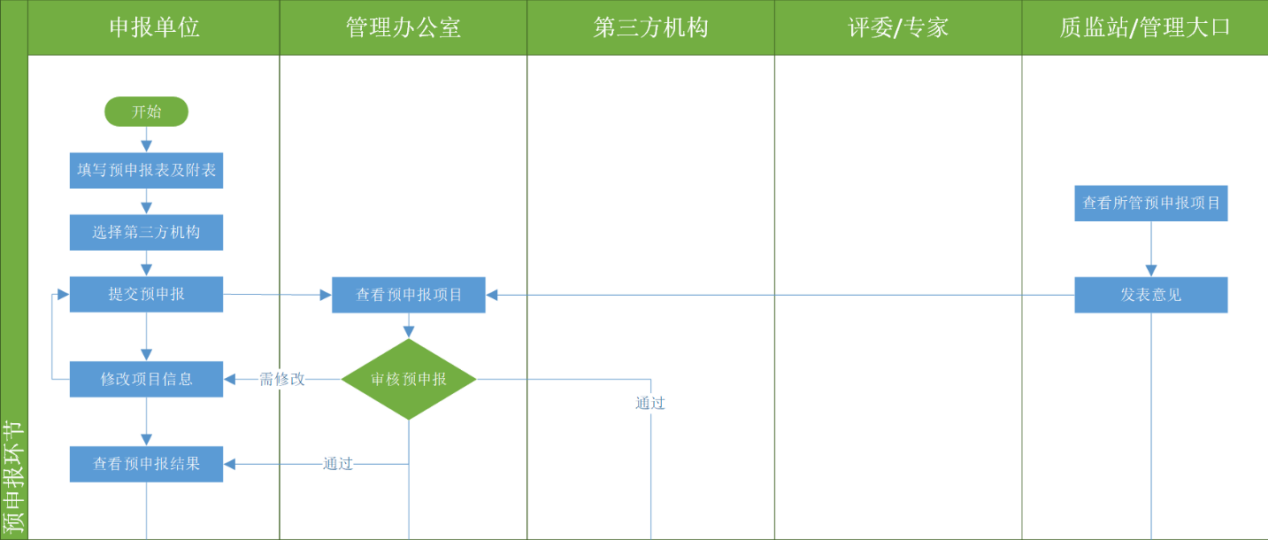 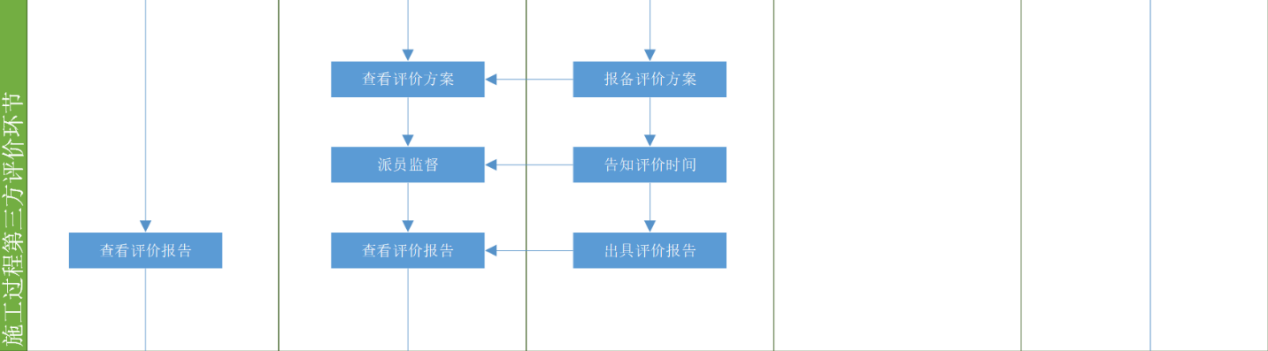 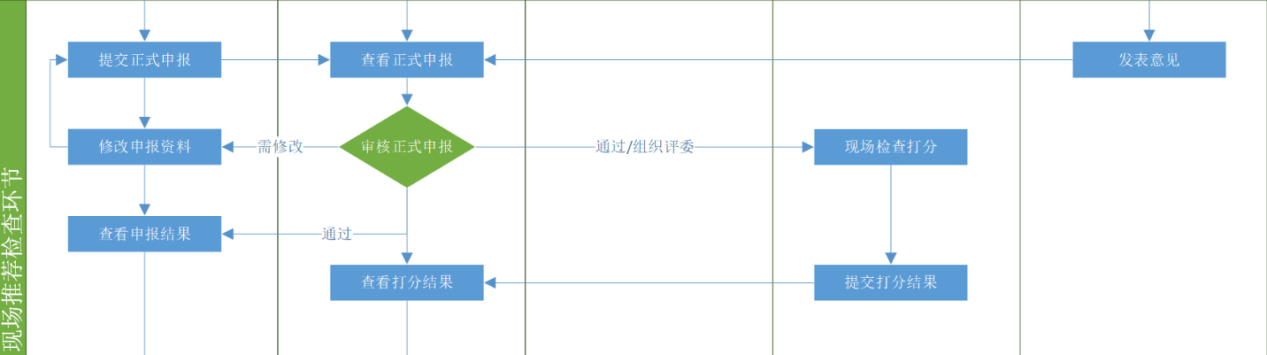 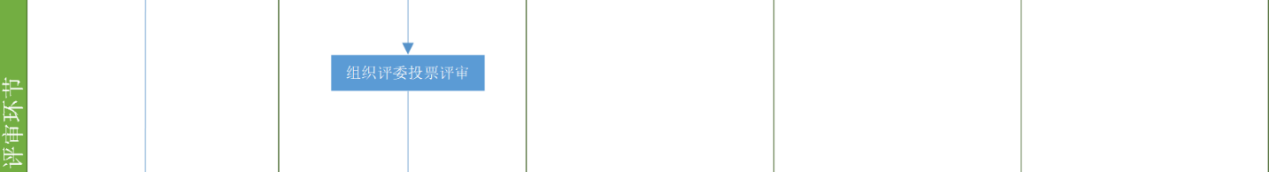 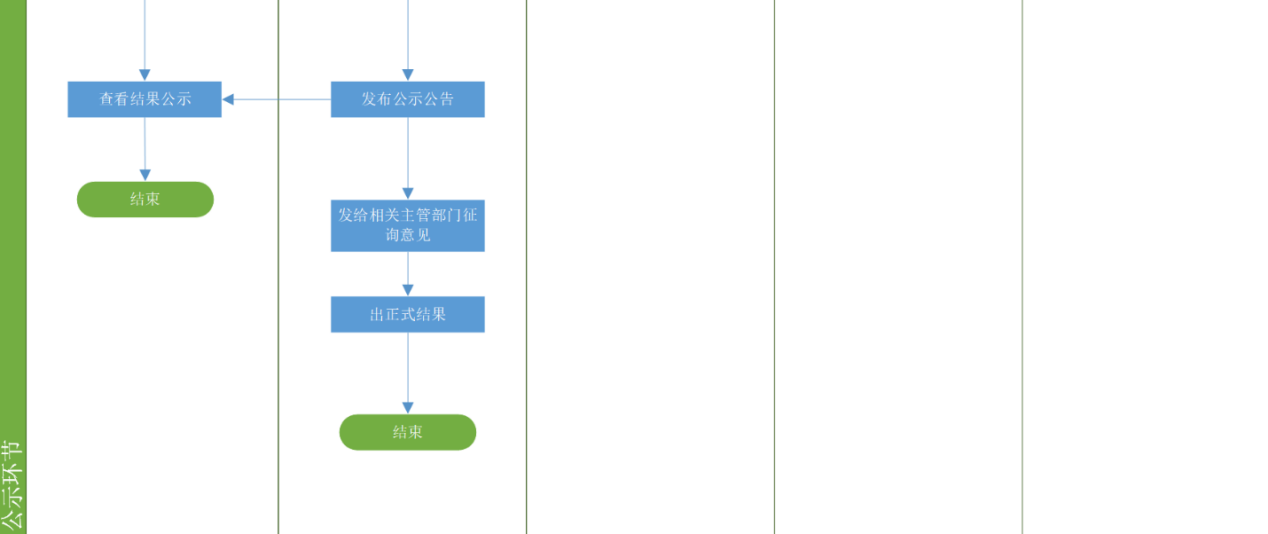 第二章 系统登陆优质结构项目网上申报平台登陆地址：http://yzjg.gczlsh.com/登陆用户的首次登陆的账户名及密码咨询管理办公室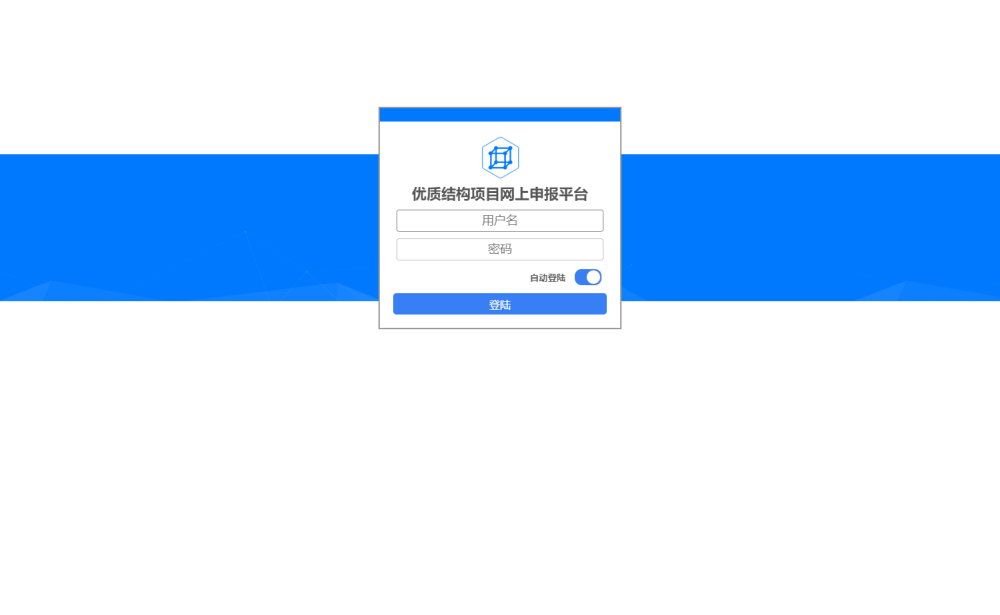 个人资料及密码修改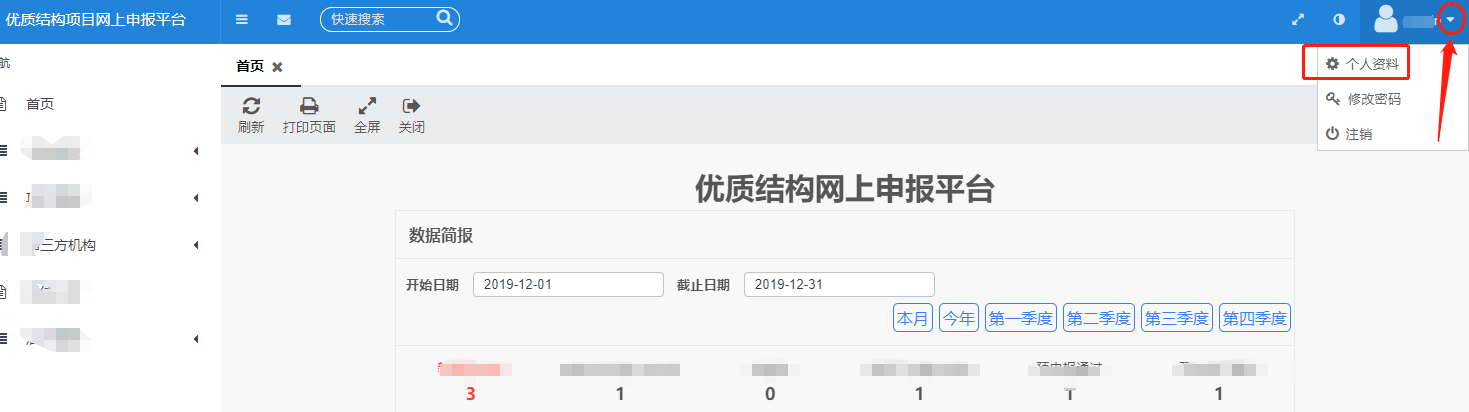 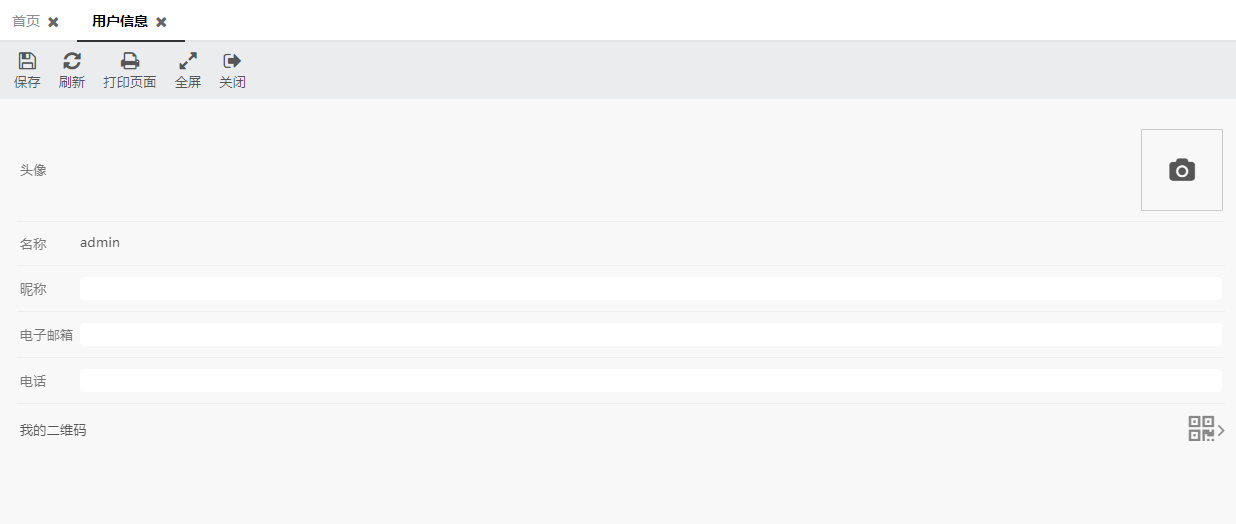 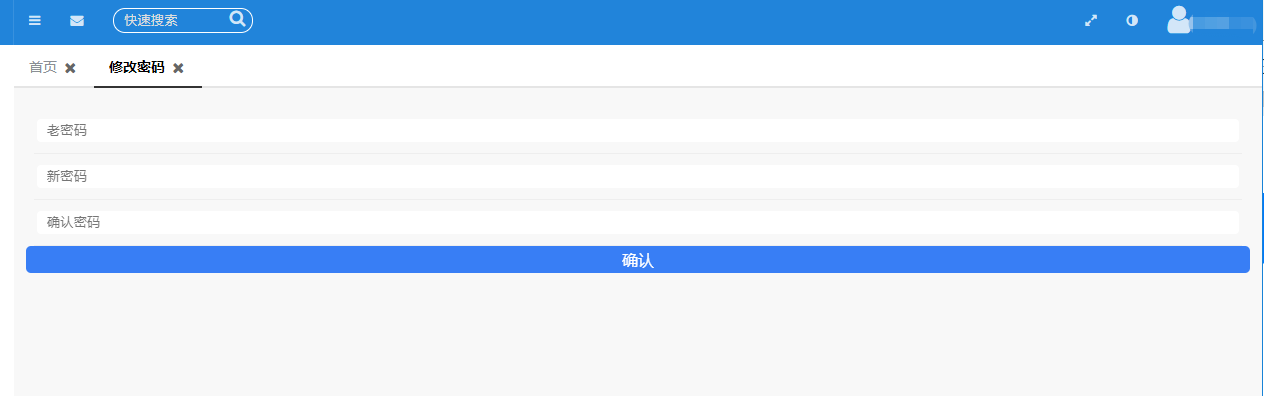 第三章 操作说明第一节 创建所需的部门关联用户1.创建用户1.1在主菜单，点击【后台管理】，再点开【系统管理】，点击用户管理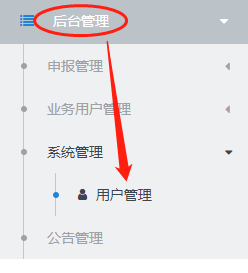 1.2在【用户管理】界面，点击【新增】，打开一个新页面【创建用户】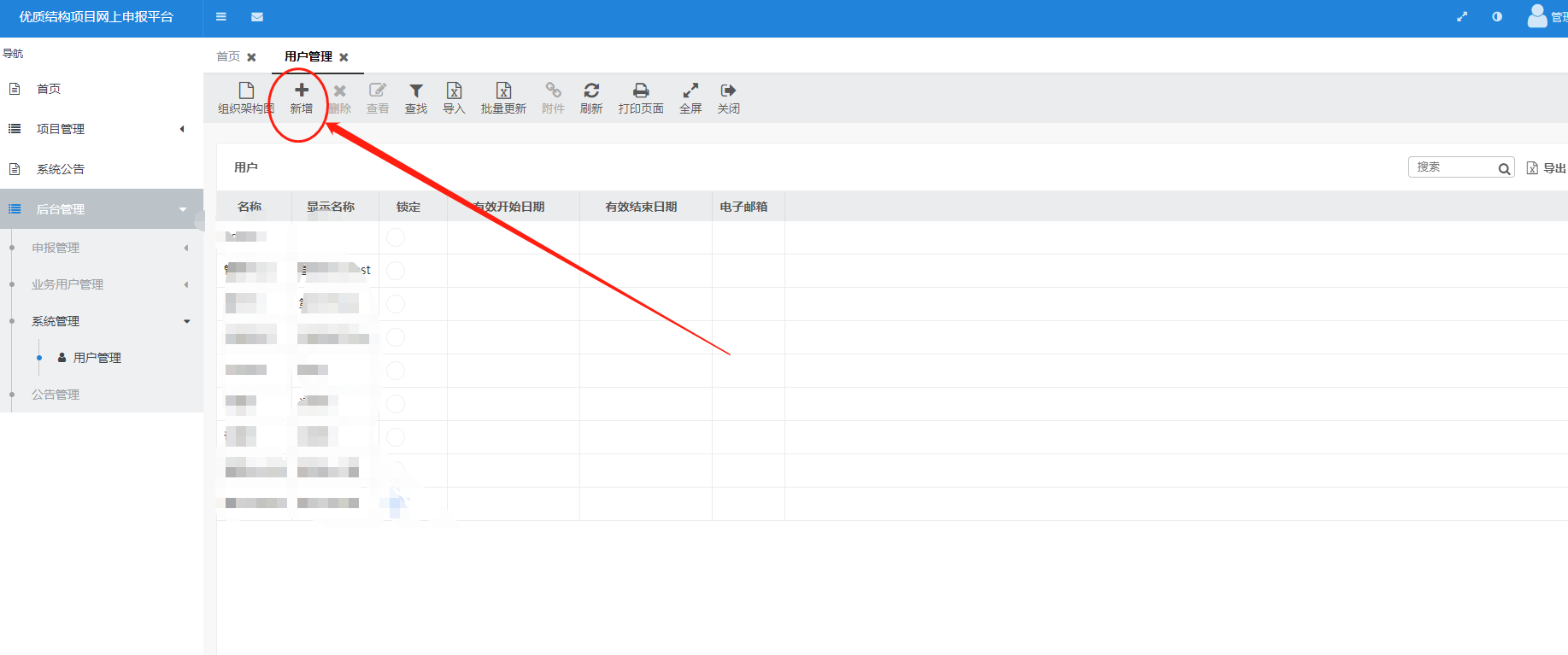 1.3在【创建用户】，填写基础的用户及密码，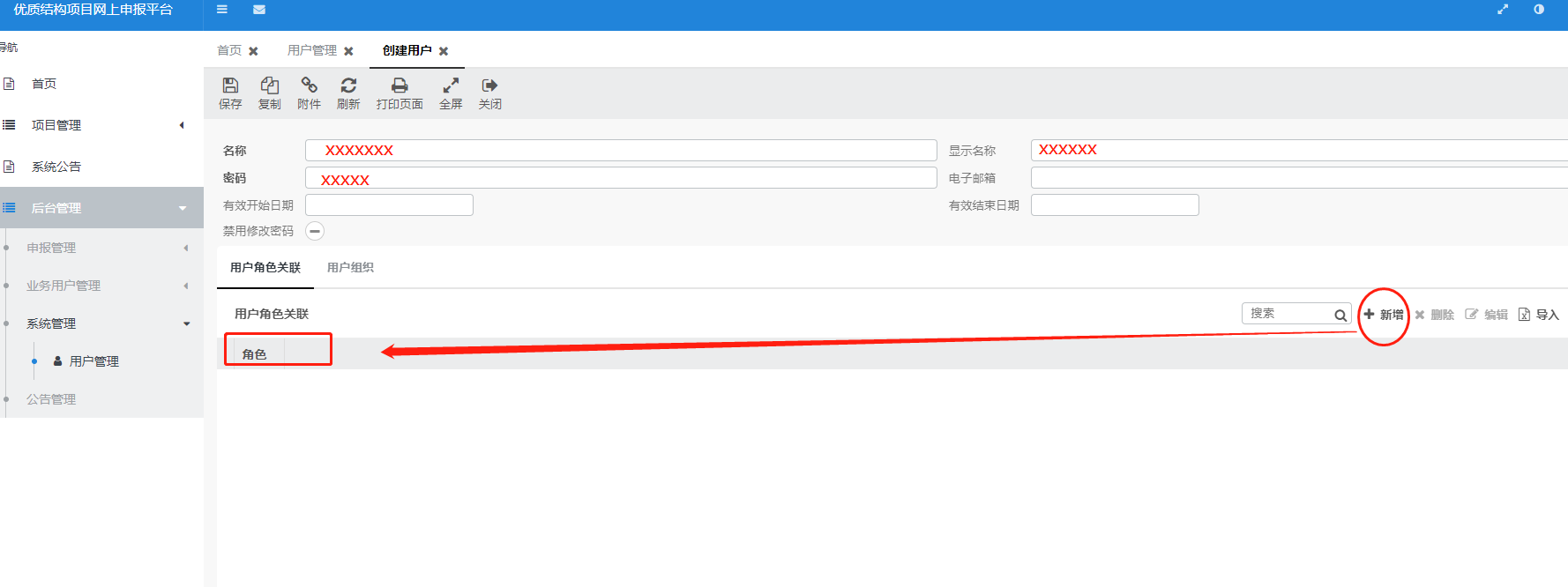 1.4关联所属角色，角色是分配的相对应的权限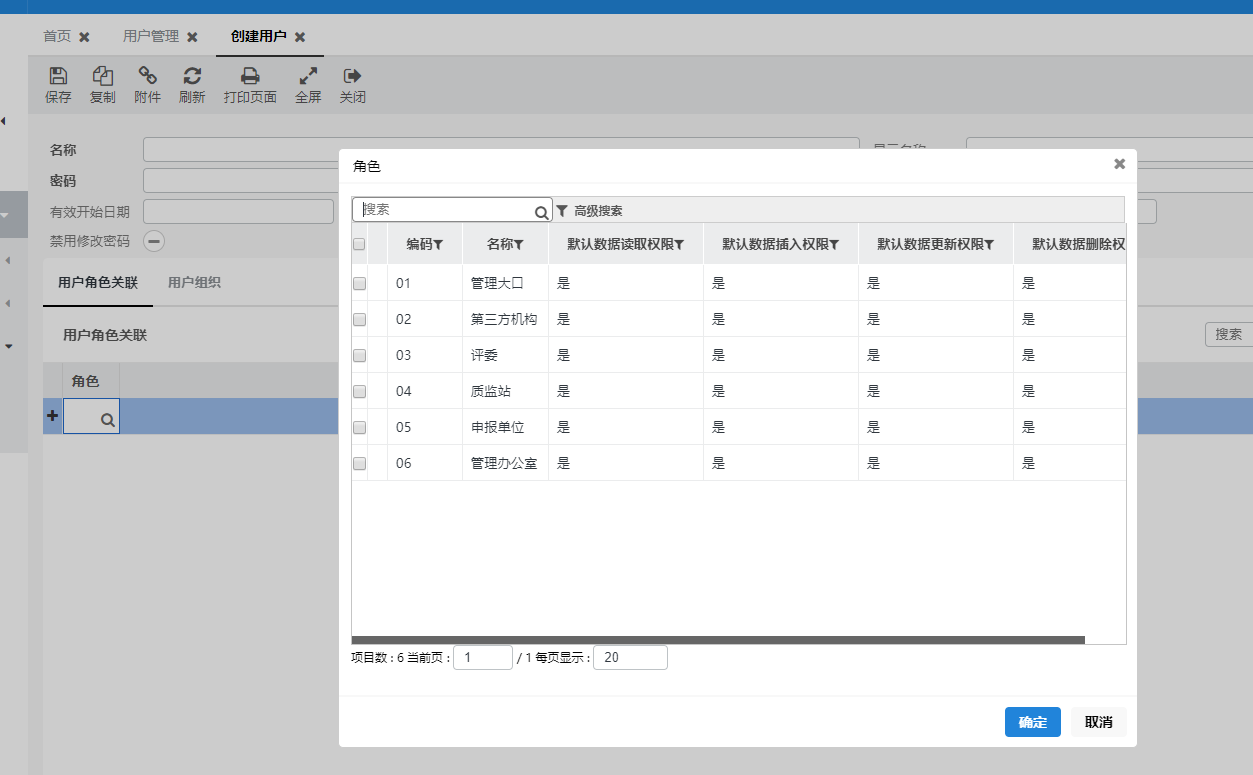 1.5如果用户忘记密码，重置密码在【用户管理】搜索此用户直接点开，在【用户明细】，在密码行直接输入新的密码保存。反馈给忘记密码的用户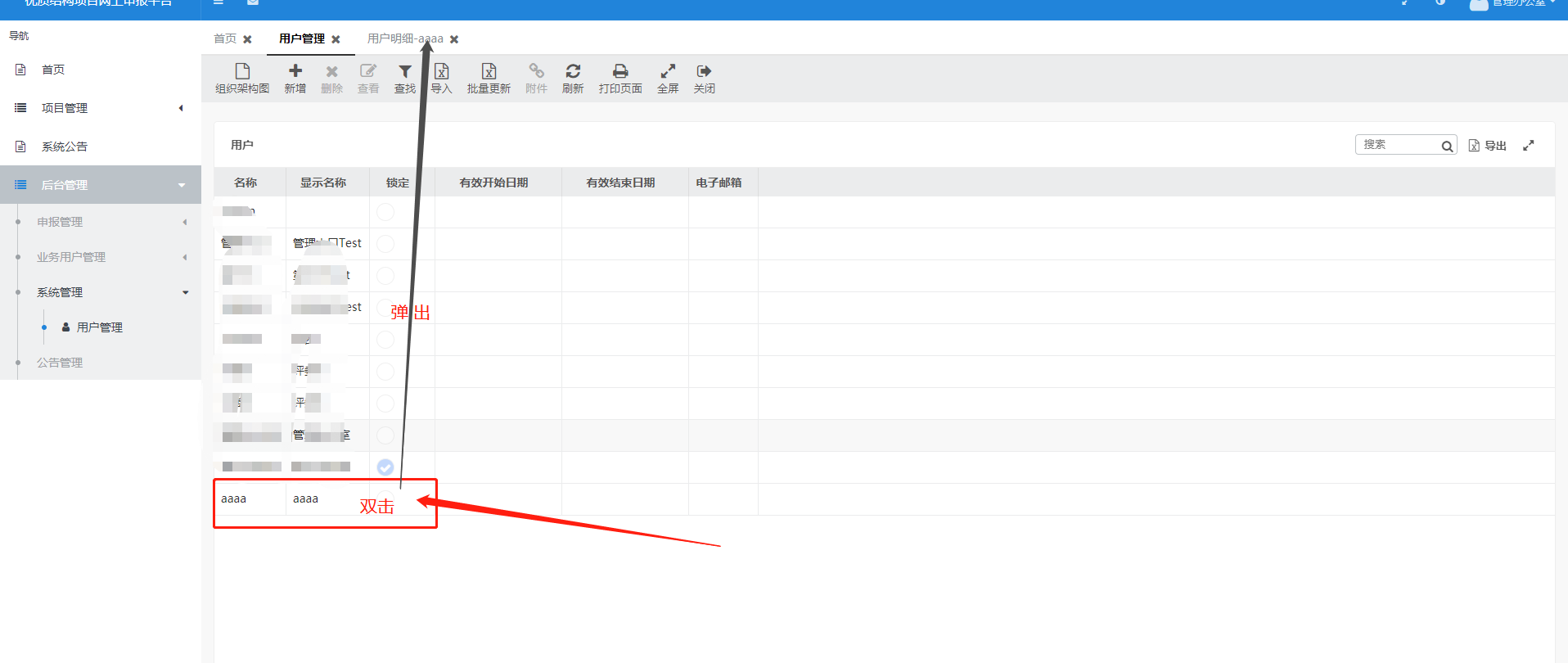 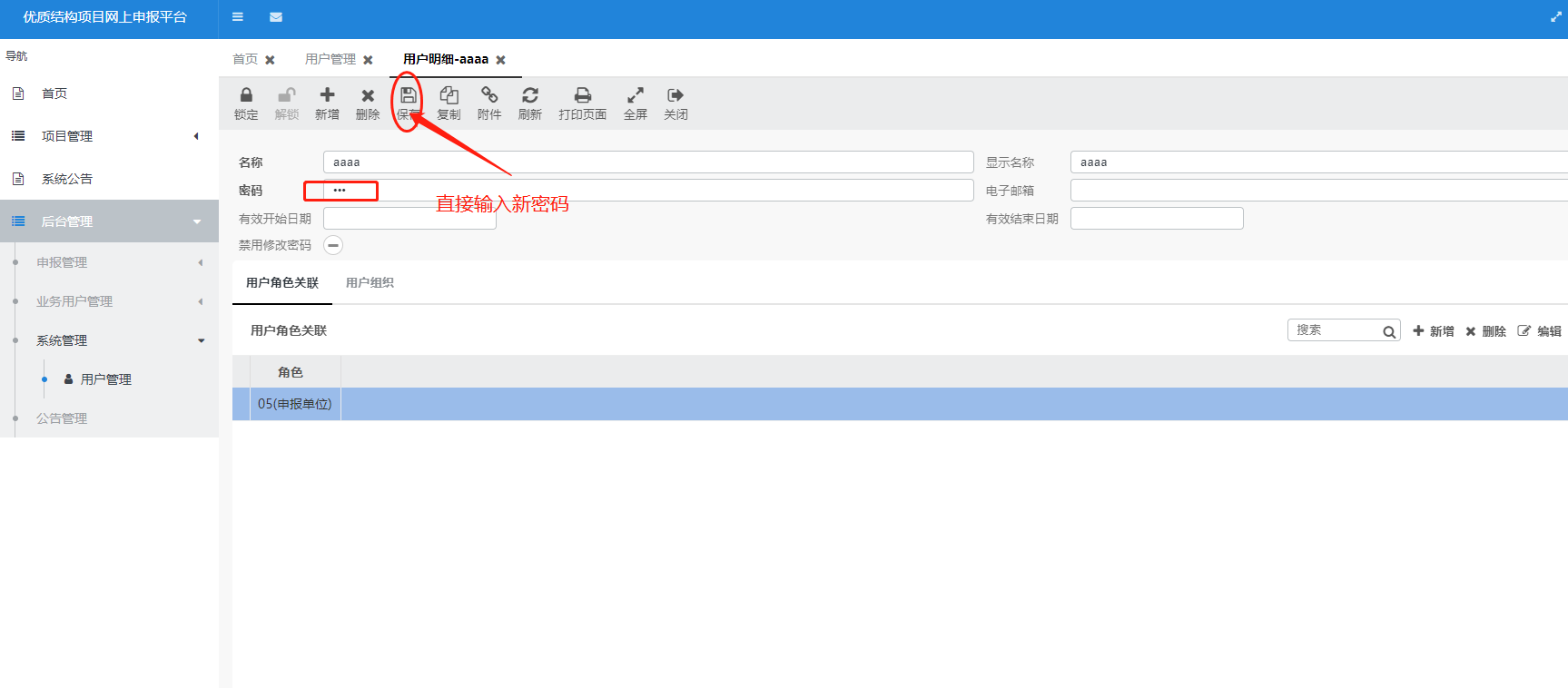 1.6锁定，不用的用户，或者禁止登陆的用户点击锁定，此用户就不可以登陆了。点击解锁，此用户就可以登陆了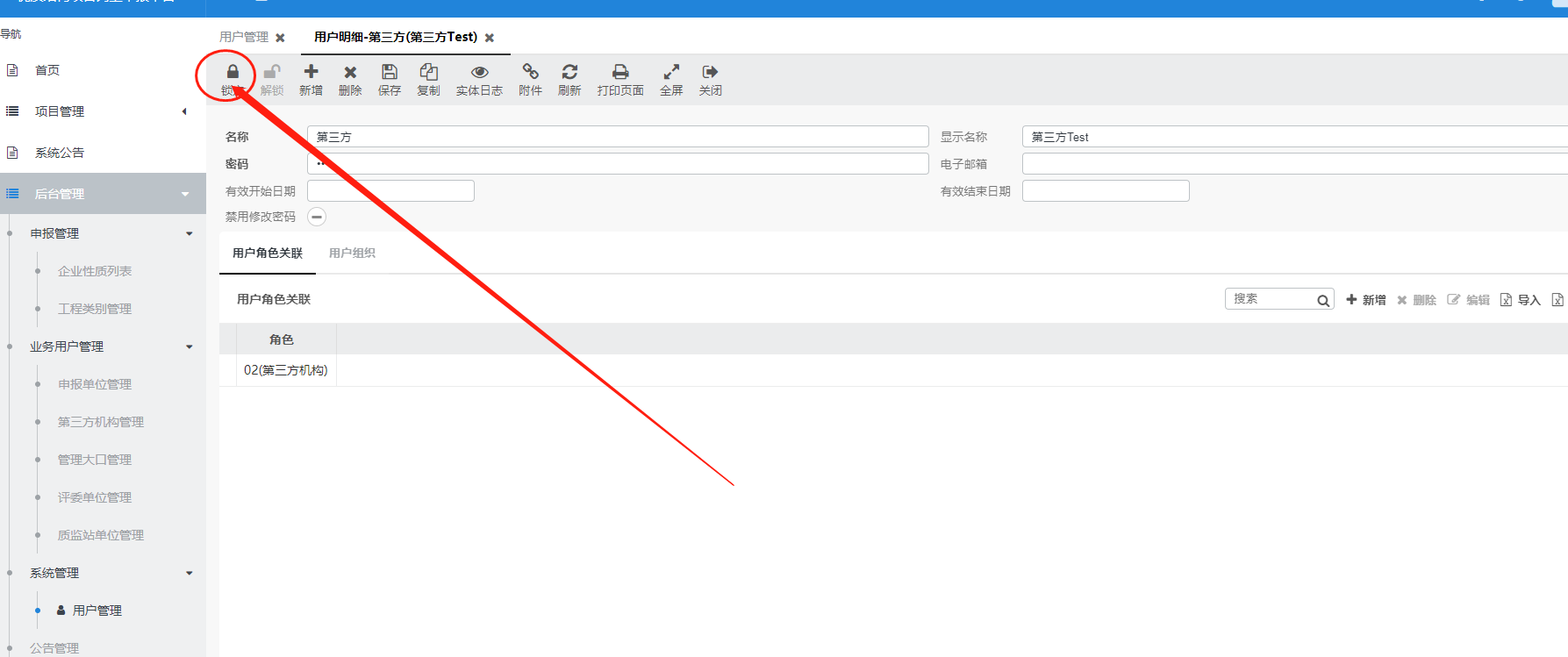 2.关联用户所属的单位，创建完成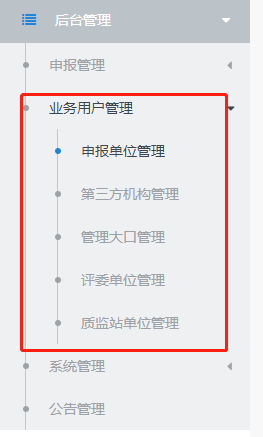 举例：所属为申报单位，在【业务用户管理】子菜单，点开【申报单位管理】2.1业务关联，关联已有的单位，或者新增单位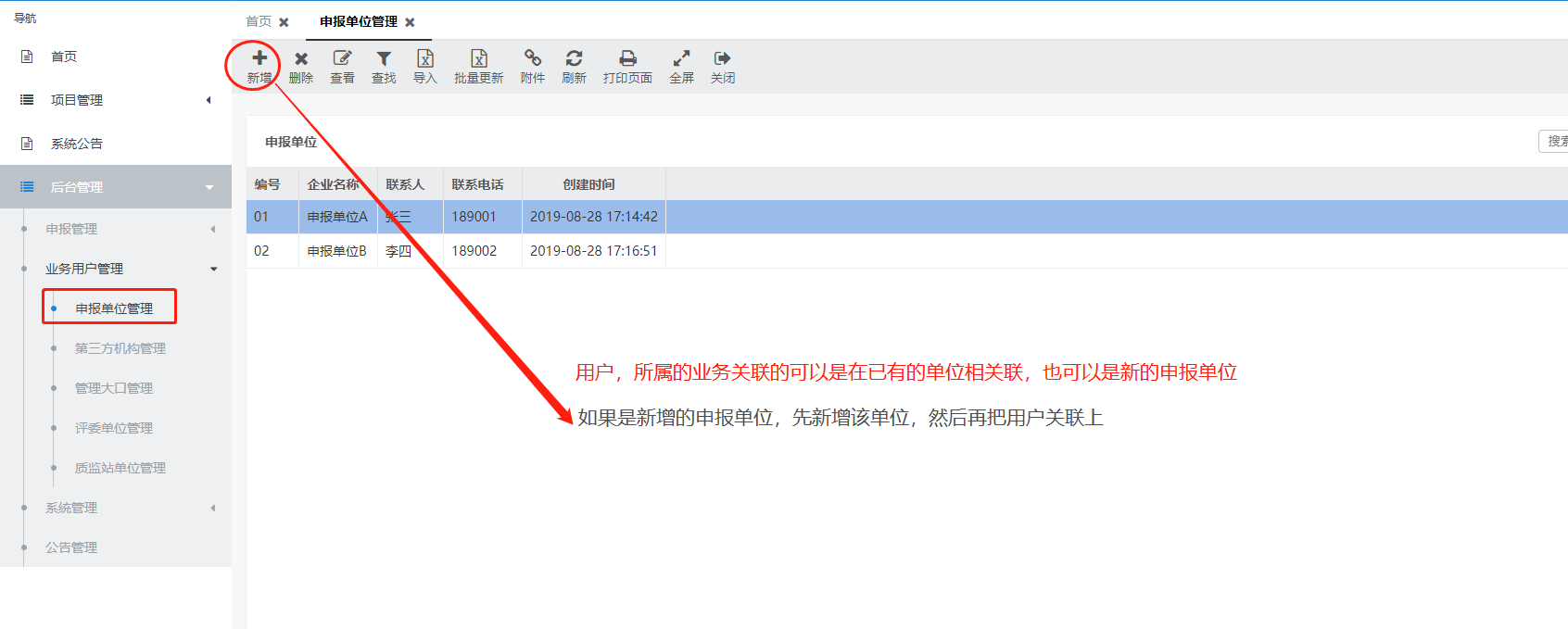 2.2新增单位，填写所有信息。注意：管理大口关联，选取所属的大口关联，如果没有，在【管理大口管理】里面新增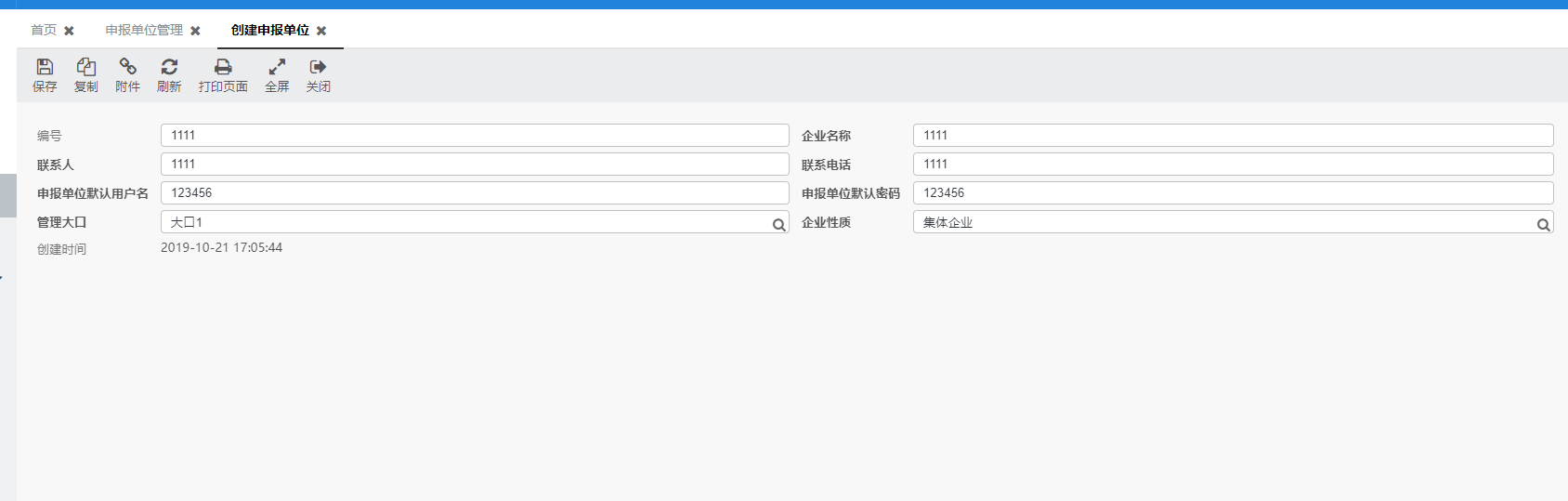 2.3新增管理大口，提示：可以关联未分配管理大口的申报单位即创建申报单位，和创建管理大口，可以部分先后同时创建，创建后关联对应的业务单位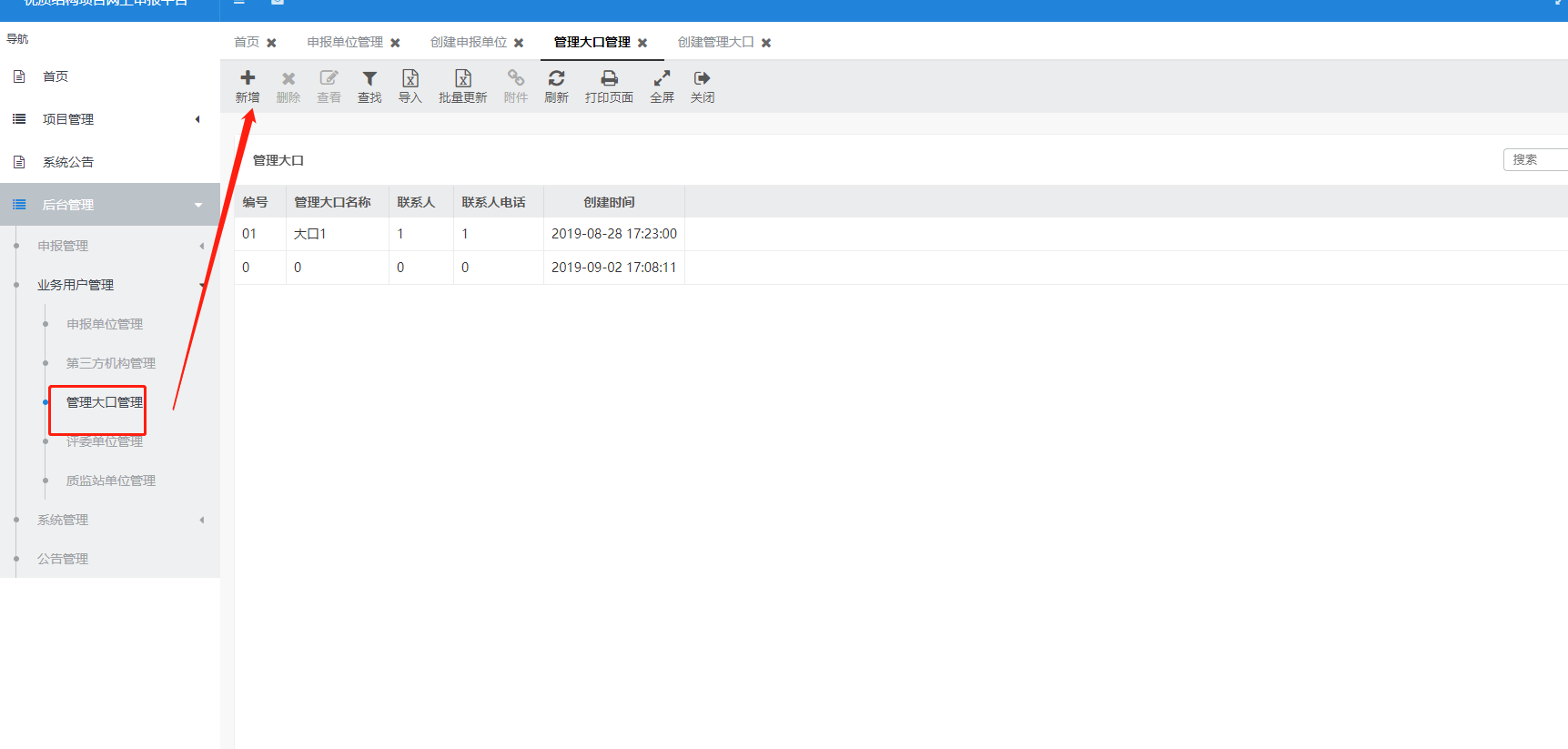 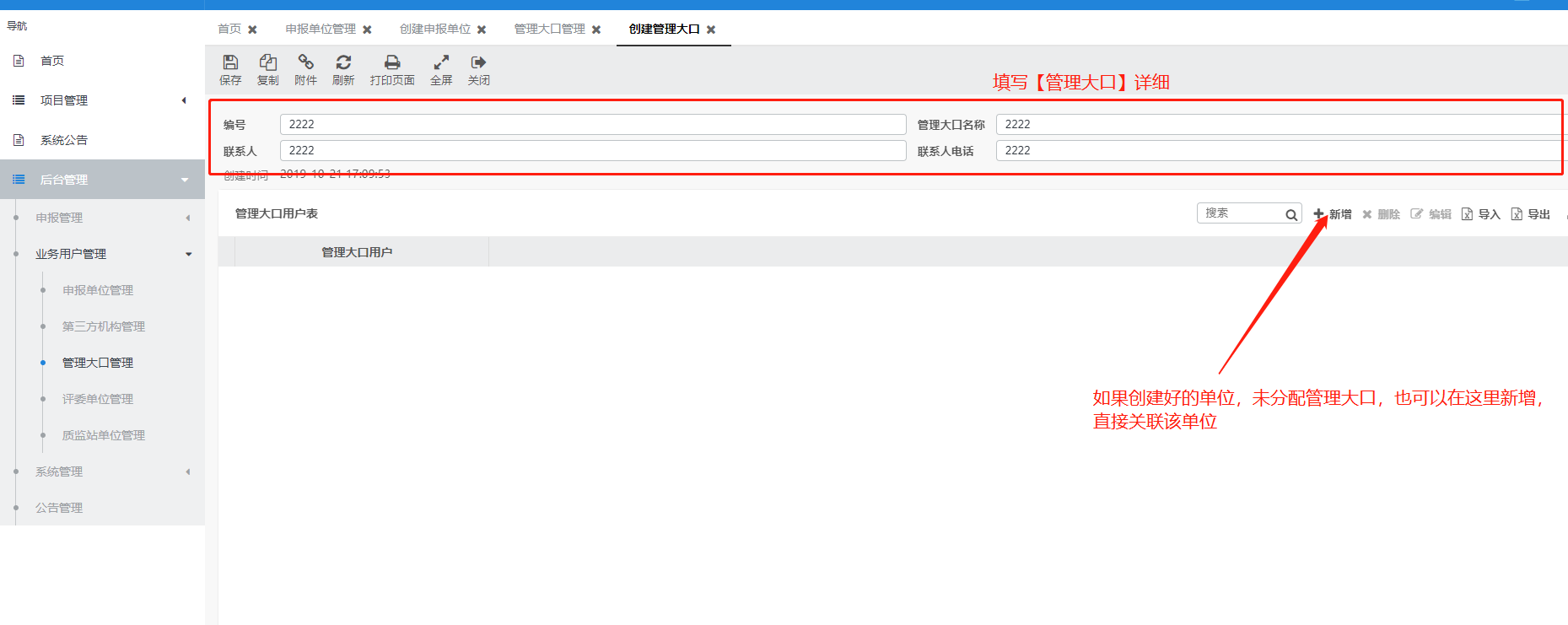 2.4用户关联到所属业务单位，新增【】选取所属单位，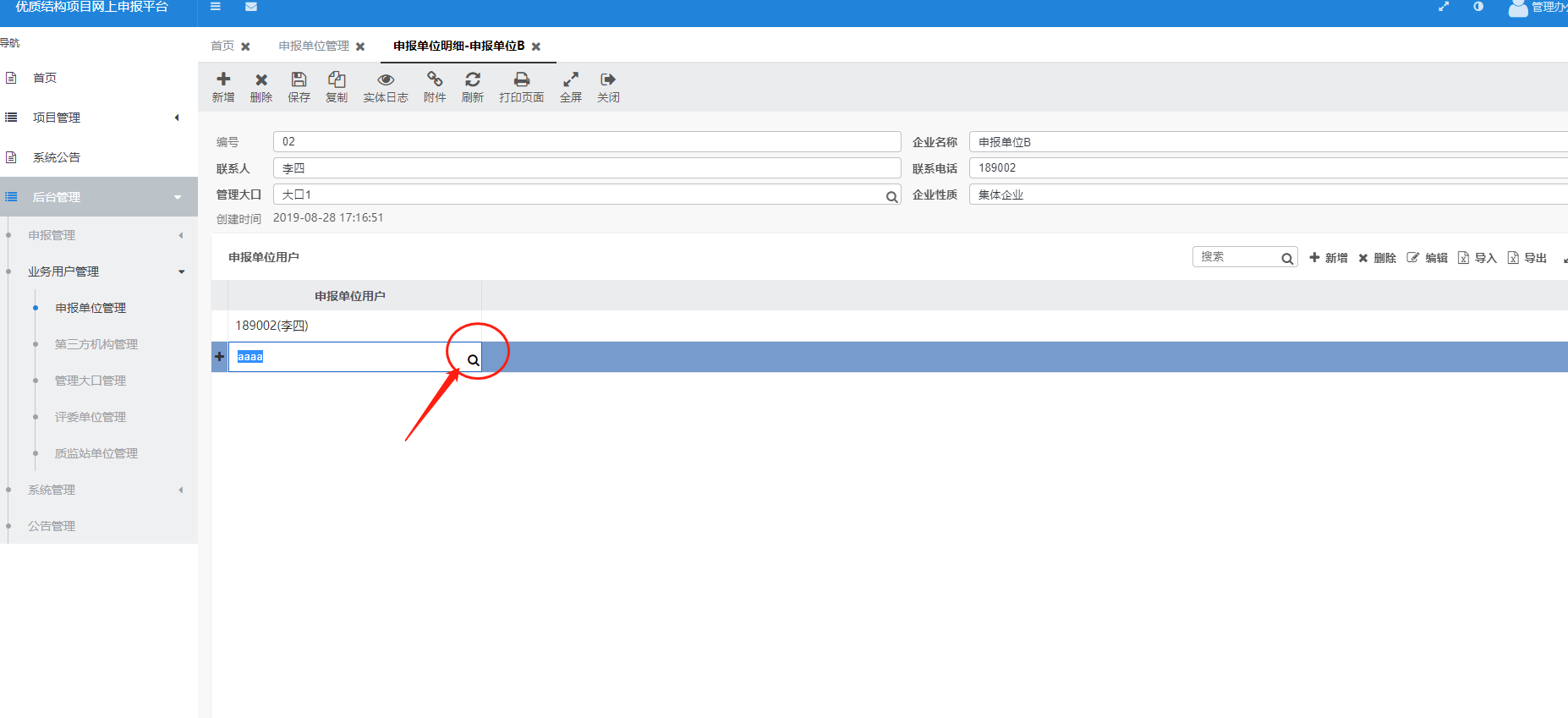 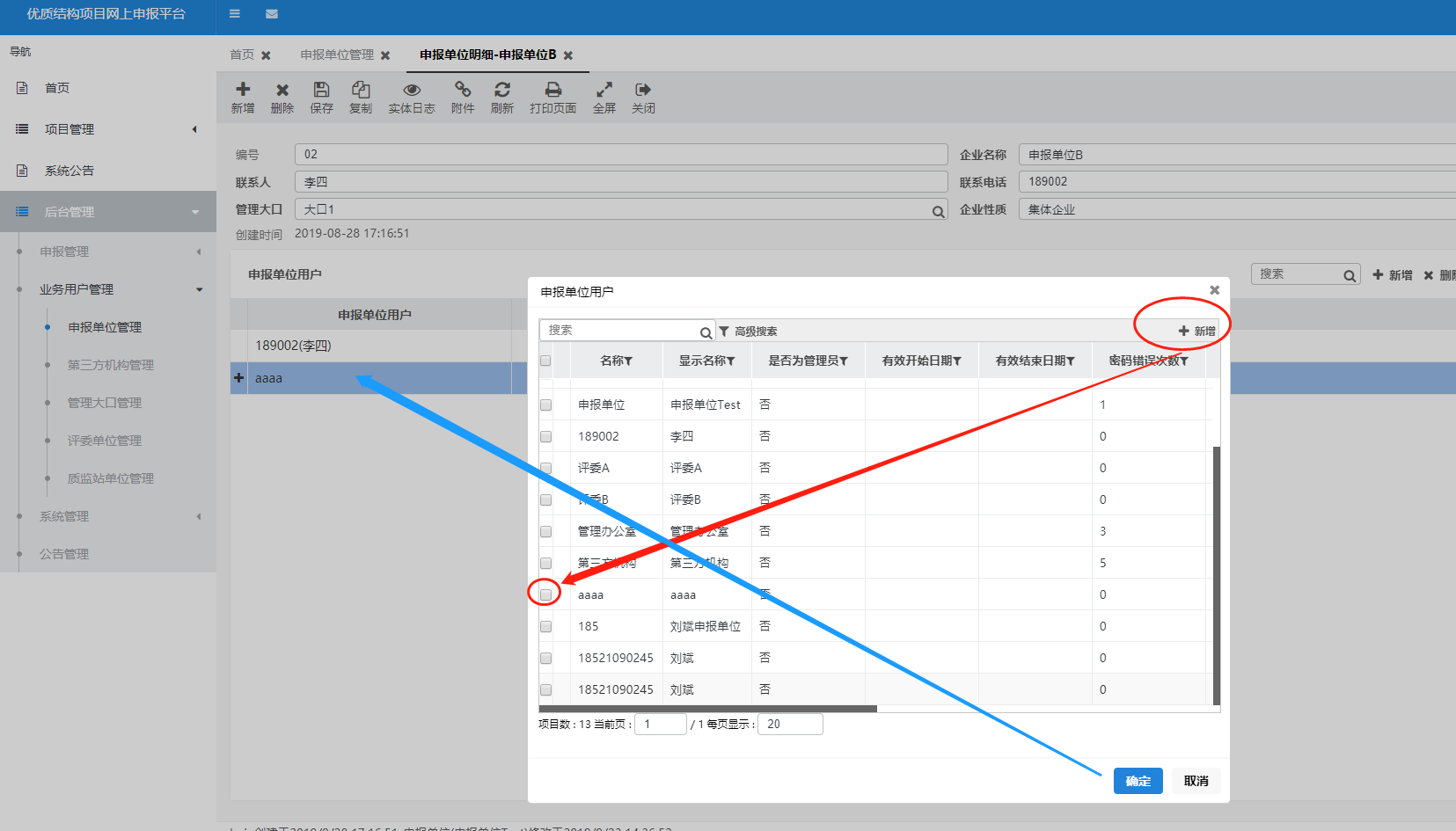 2.5点击【保存】，用户关联完成。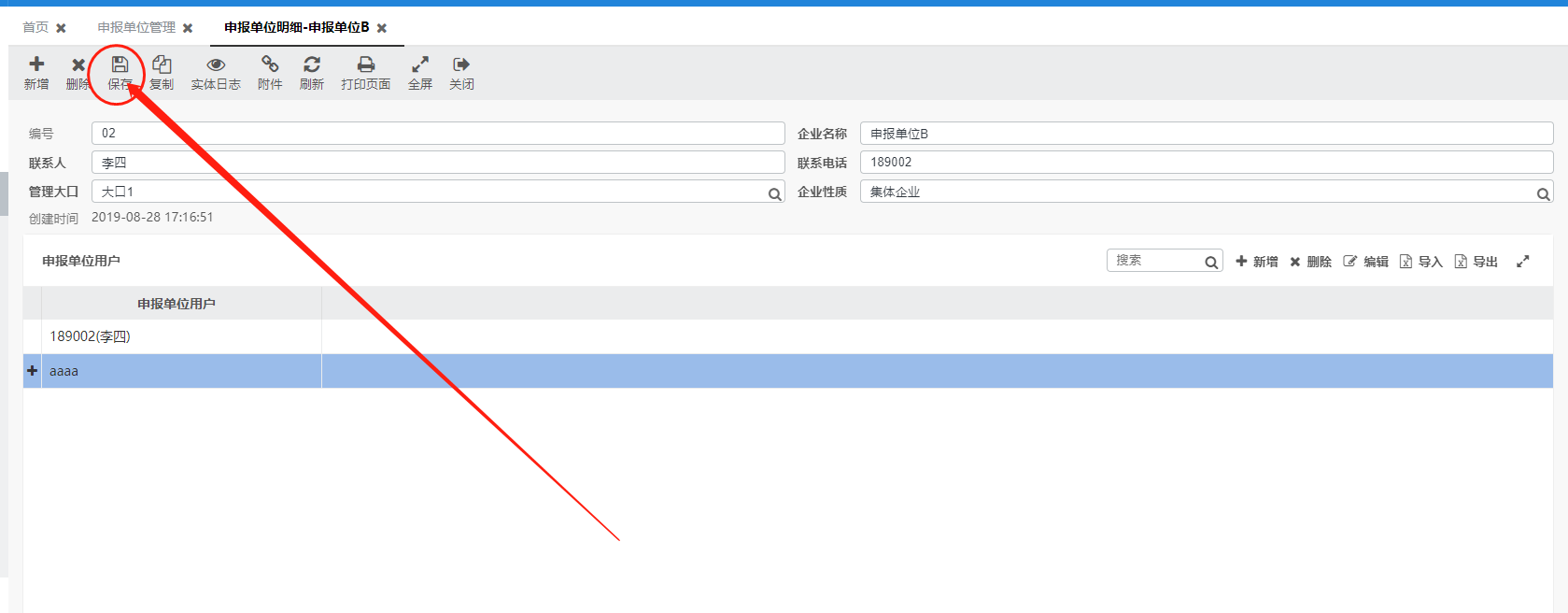 【特别提示】第三方组织机构角色内的，单位有审批状态，若关联的申报单位，申请的项目通过后，会自动变成审批通过的状态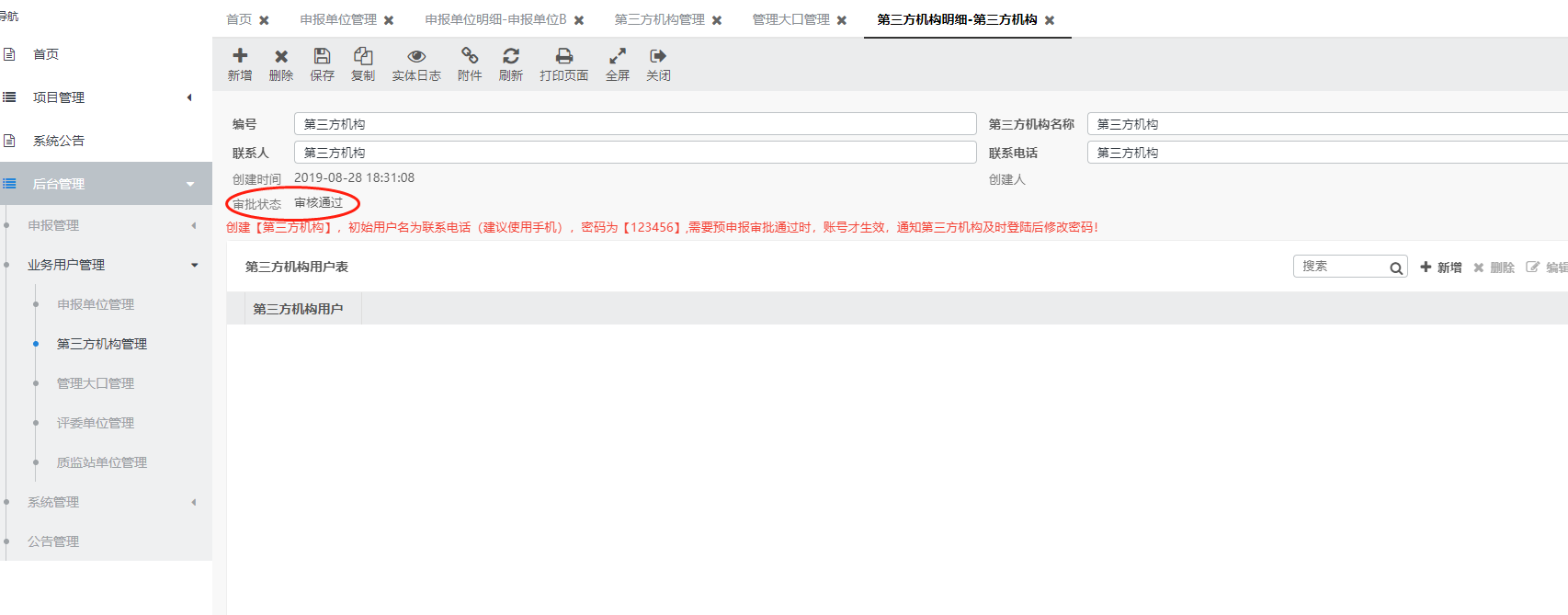 第二节 申报功能操作2.1预申报管理主要操作2.1.2 审批--状态：待审核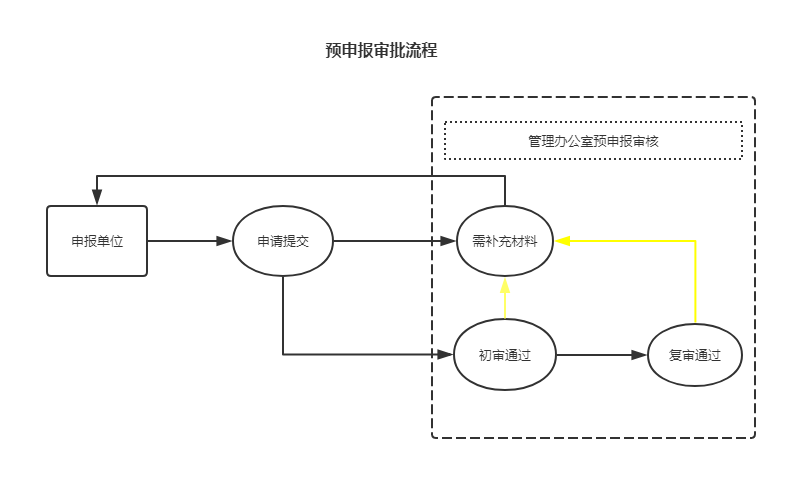 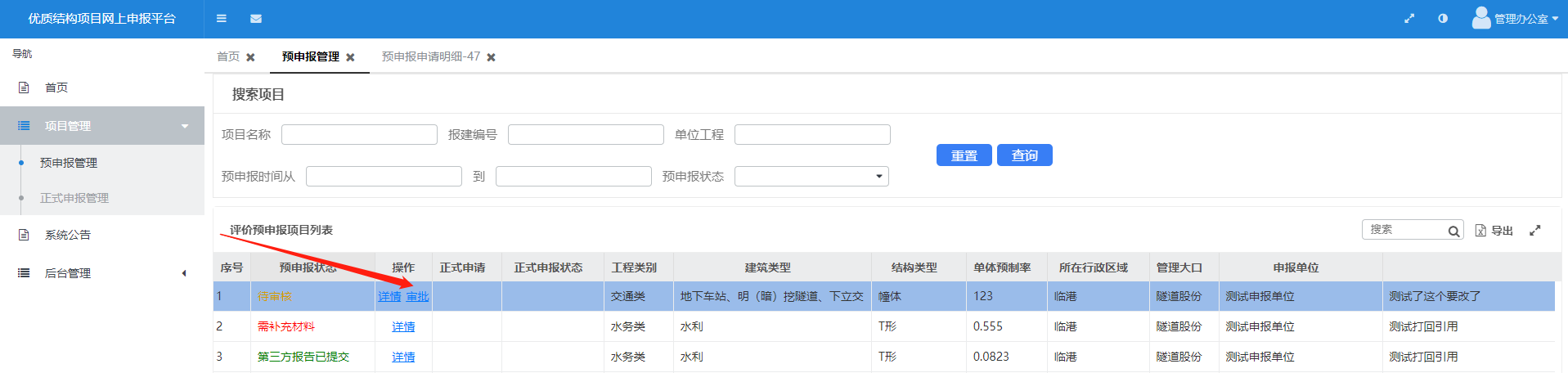 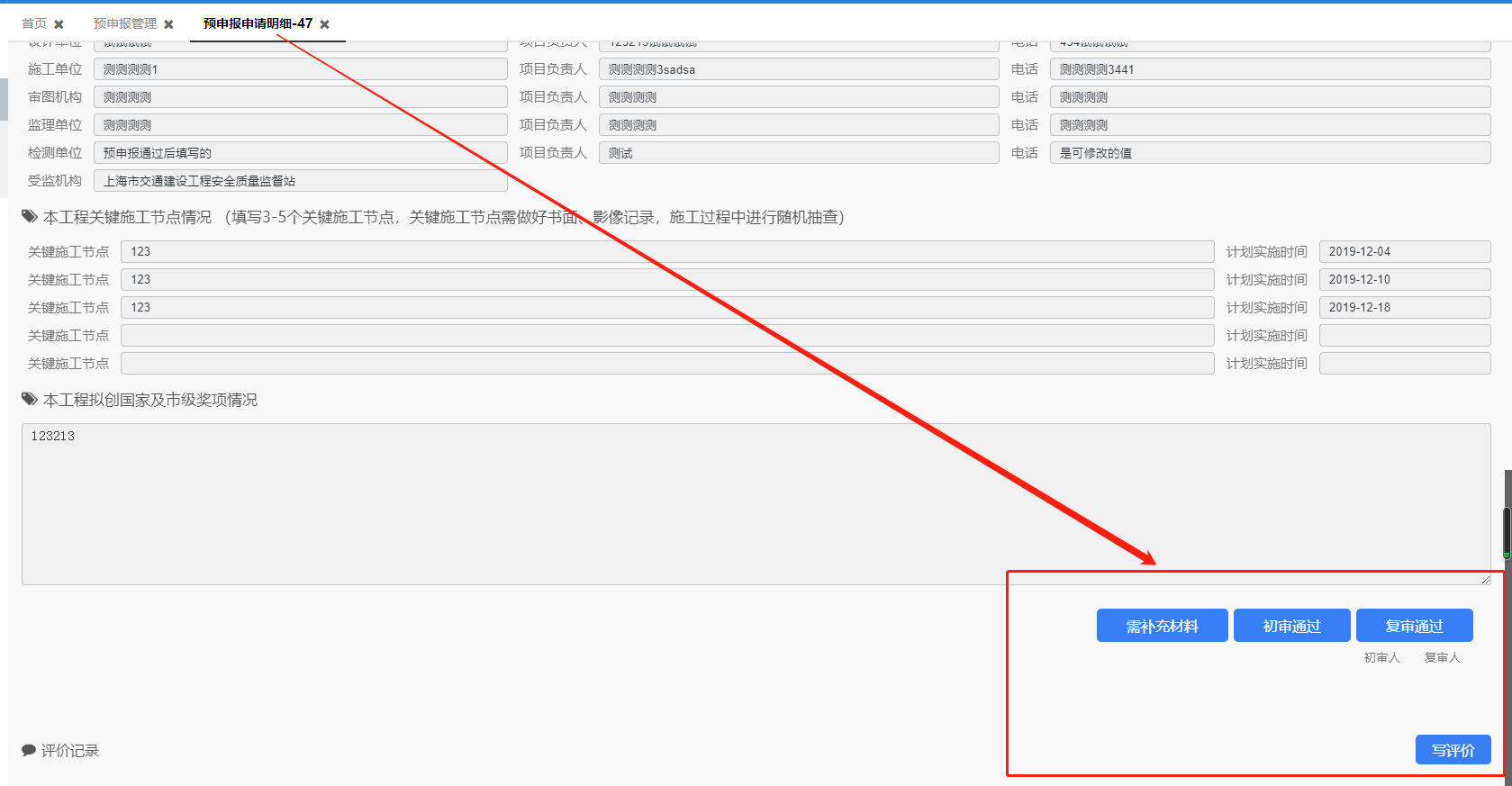 2.2正式申报管理主要操作主要操作分别为：【审批】、【分配专家、评委】、【检查时间】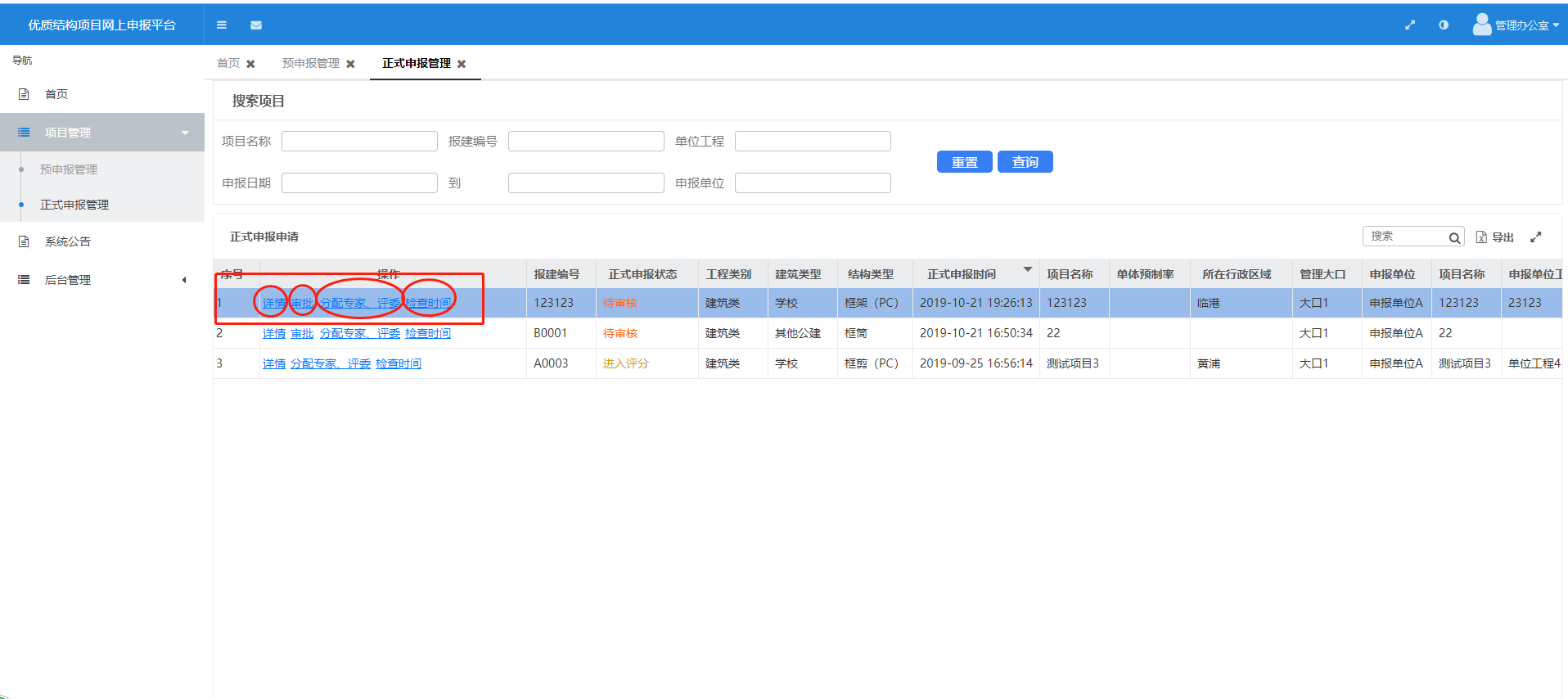 【检查时间】：写入具体时间请款等提交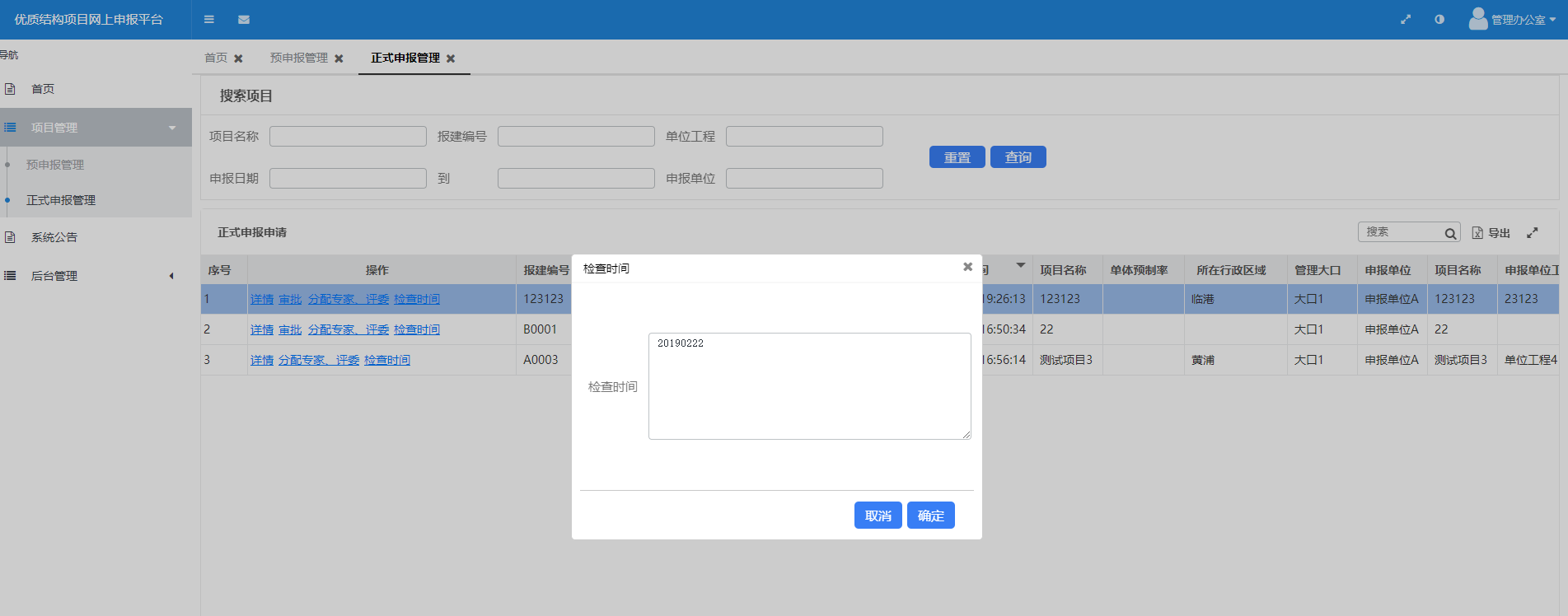 【分配专家、评委】，填写专家评分表数据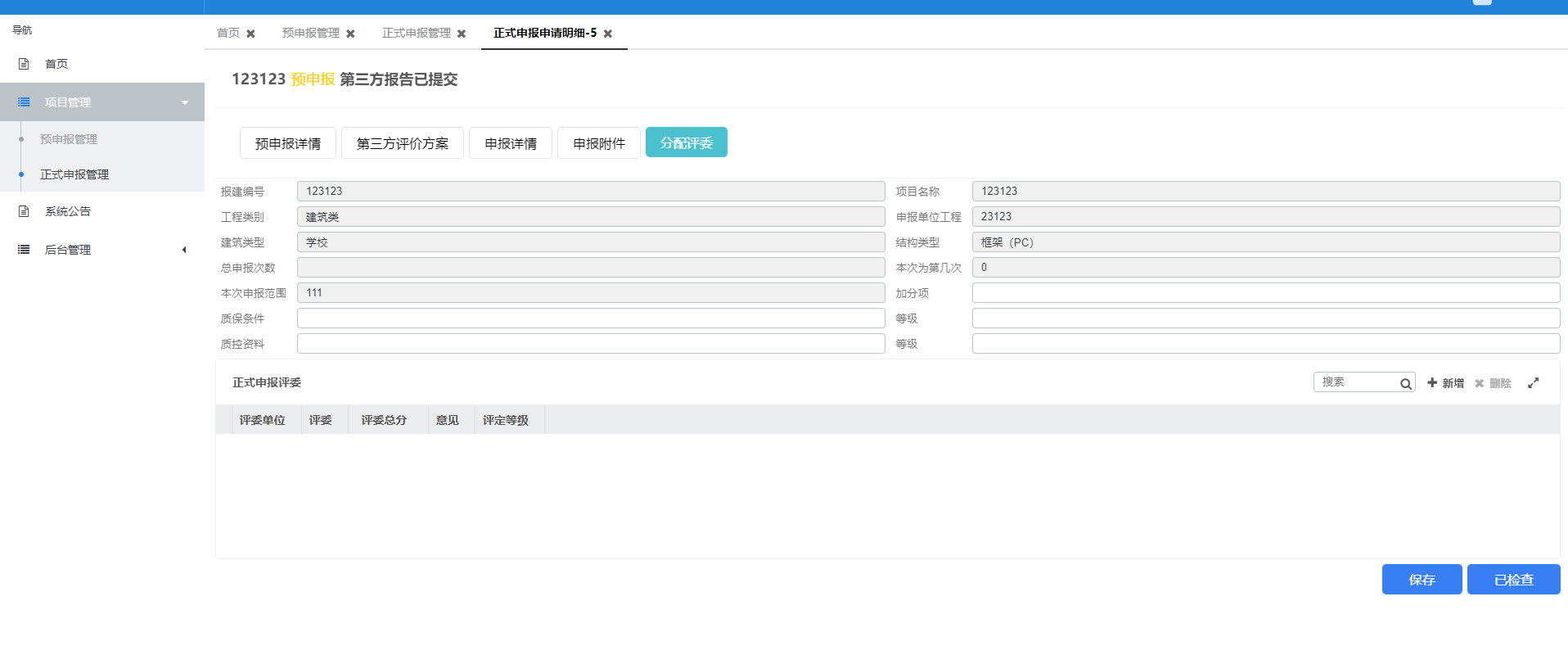 【审批】：在查看完所有子表后，在【申报详情】，点击所需要的审批操作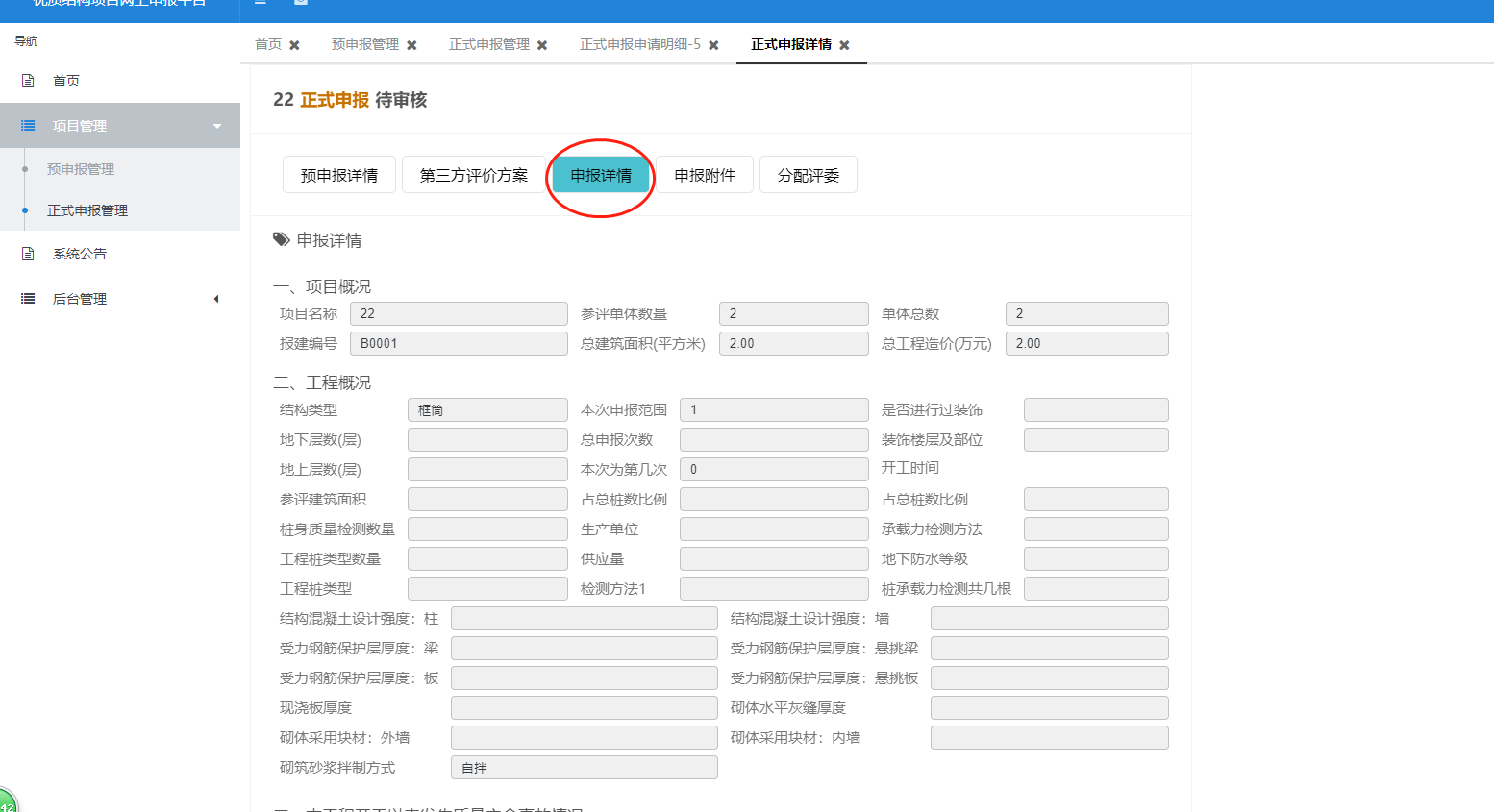 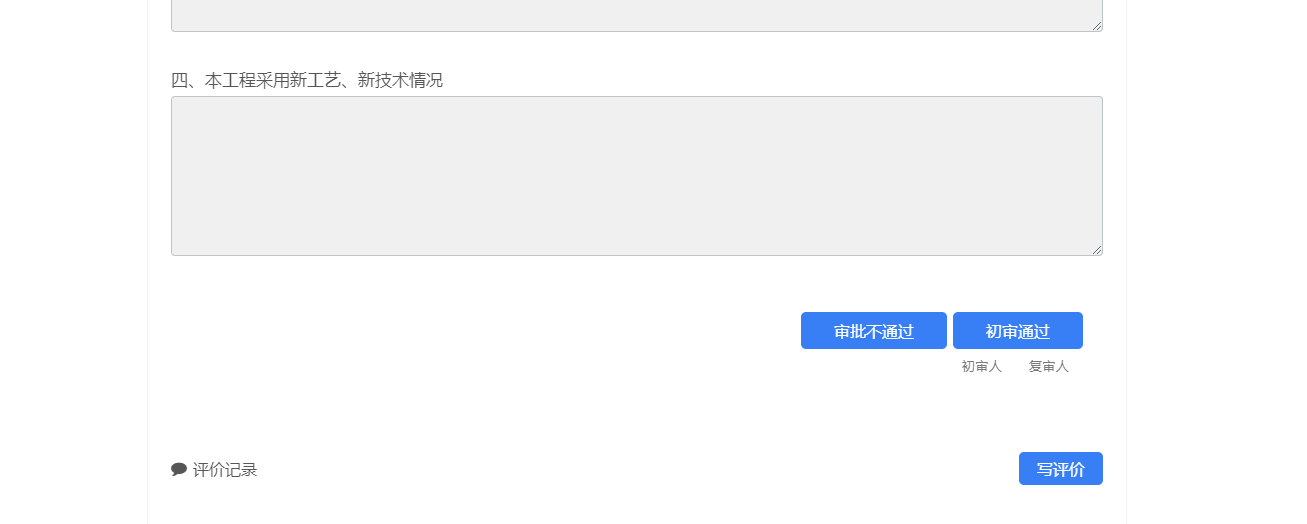 